CTRL+CLICK AND WORK ONLINE: 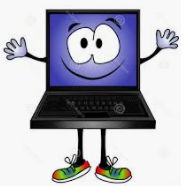 https://forms.gle/JQhJXhTUj6P4UgqS6 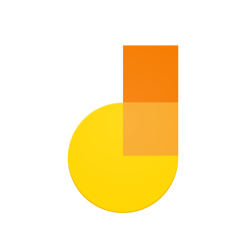 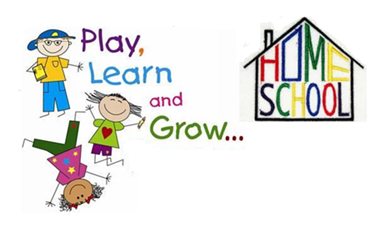 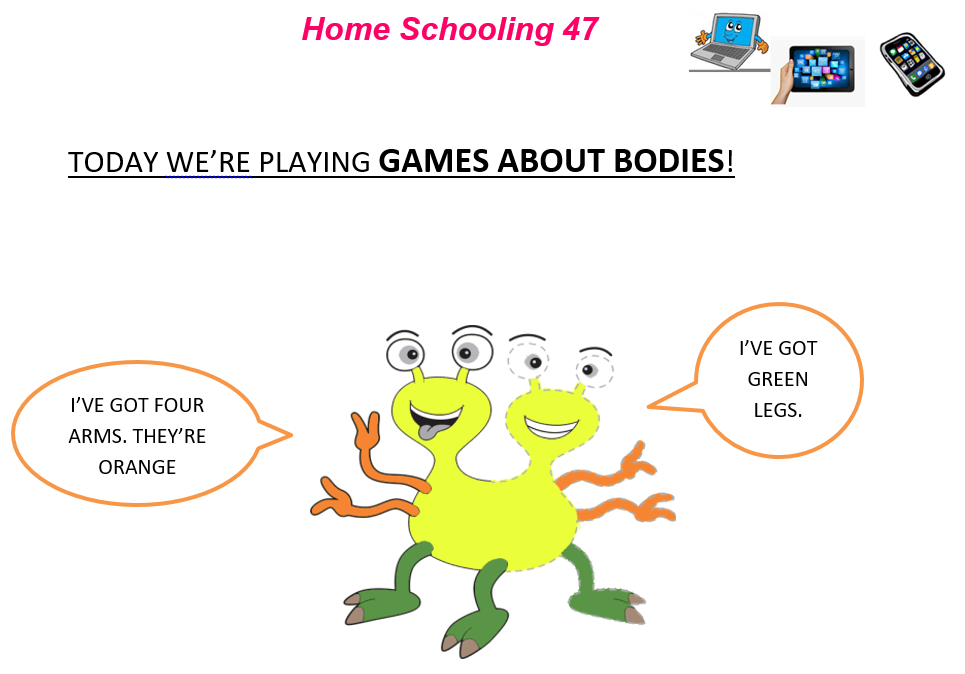 PLEASE PRESS “SUBMIT/SEND” AT THE END OF YOUR ONLINE WORKPOR FAVOR PRESIONAR “ENVIAR” AL FINAL DEL TRABAJO EN LINEAWORK ON PAPER, CHOOSE:WORK ON PAPER, CHOOSE: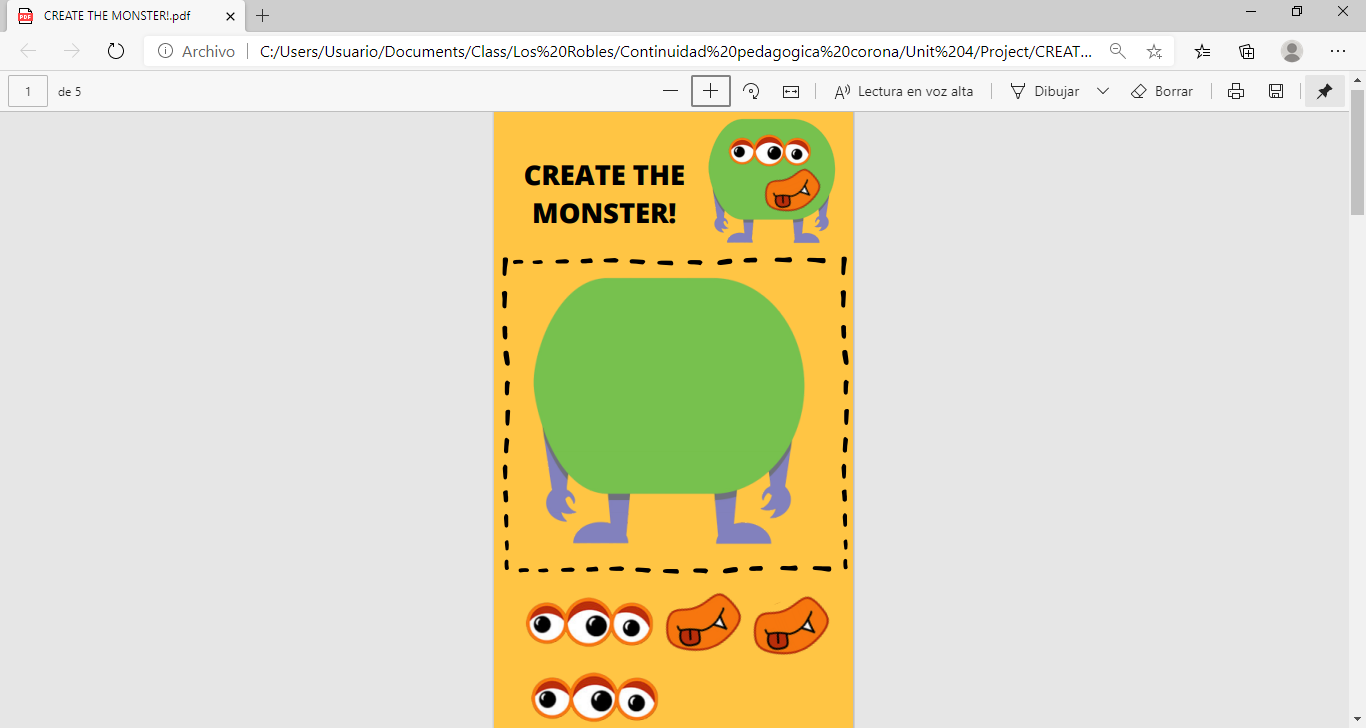 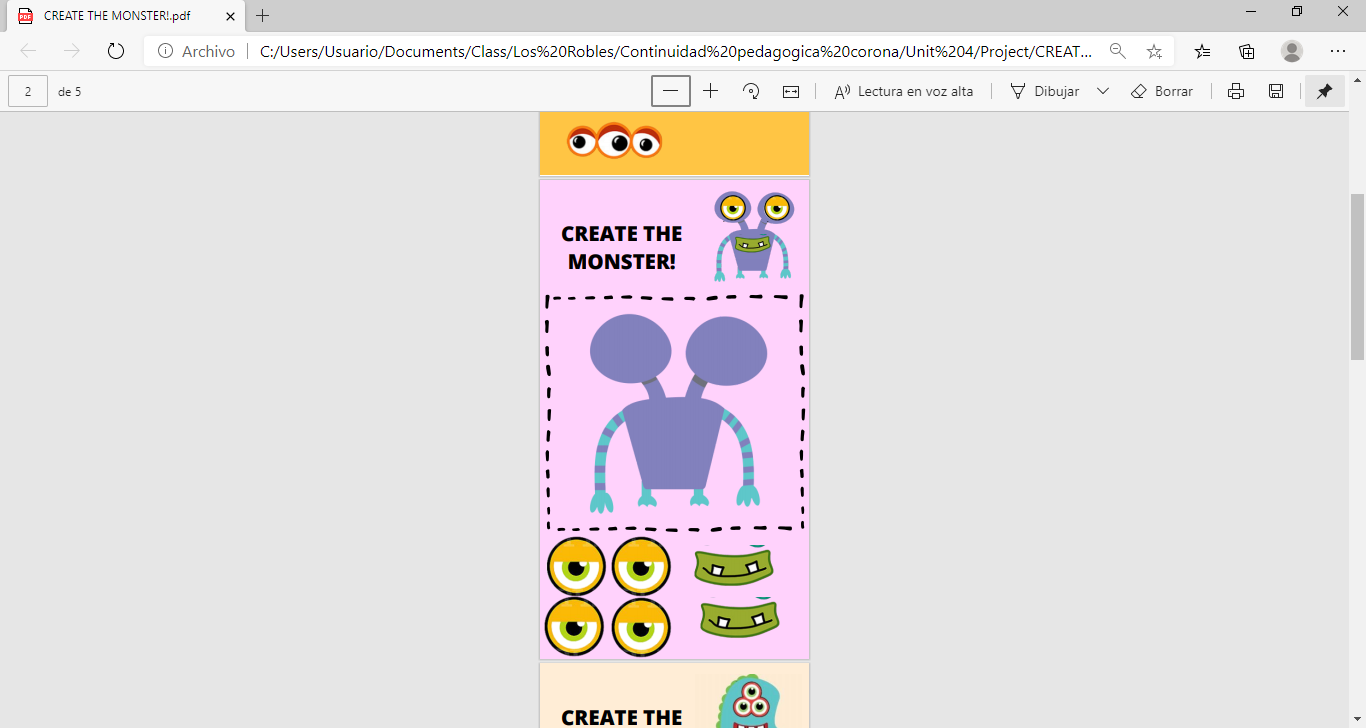 COLLAGE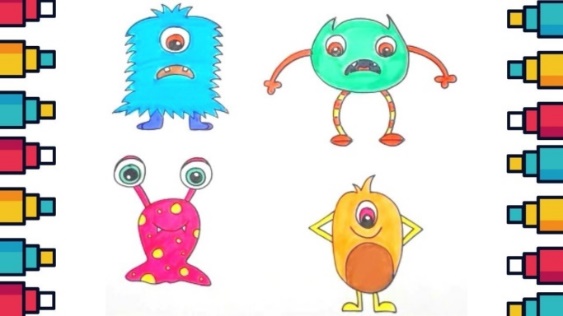 DRAWINGCREATE YOUR MONSTER FAMILYCREATE YOUR MONSTER FAMILY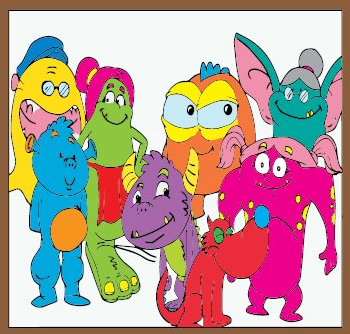 TAKE A PHOTO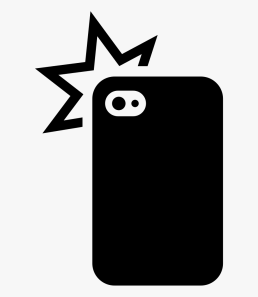 TAKE A PHOTOUPLOAD IT TO JAMBOARD INSTRUCTIONS TO UPLOAD YOUR PICTURE: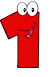 CTRL+CLICK ON YOUR GROUP’S LINK (HACER CTRL+CLICK EN EL VINCULO DE TU GRUPO)BOYS – 1ST “A” (LAST NAME A – I): https://bit.ly/3loZ5Ii BOYS – 1ST “A” (LAST NAME L – R): https://bit.ly/32FDlzc GIRLS – 1ST “B” (LAST NAME A – G): https://bit.ly/31HCaAm GIRLS – 1ST “B” (LAST NAME I – W): https://bit.ly/3gJF9wa FIRST SCREEN (PRIMER PANTALLA)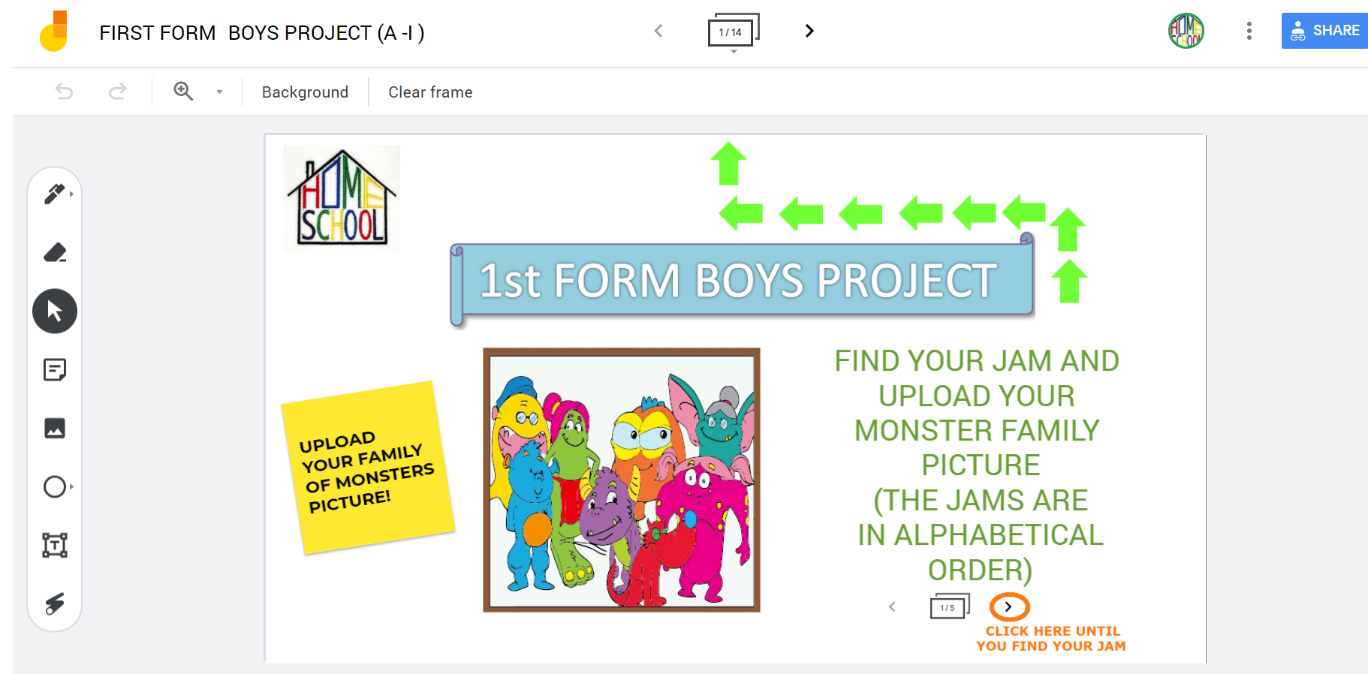 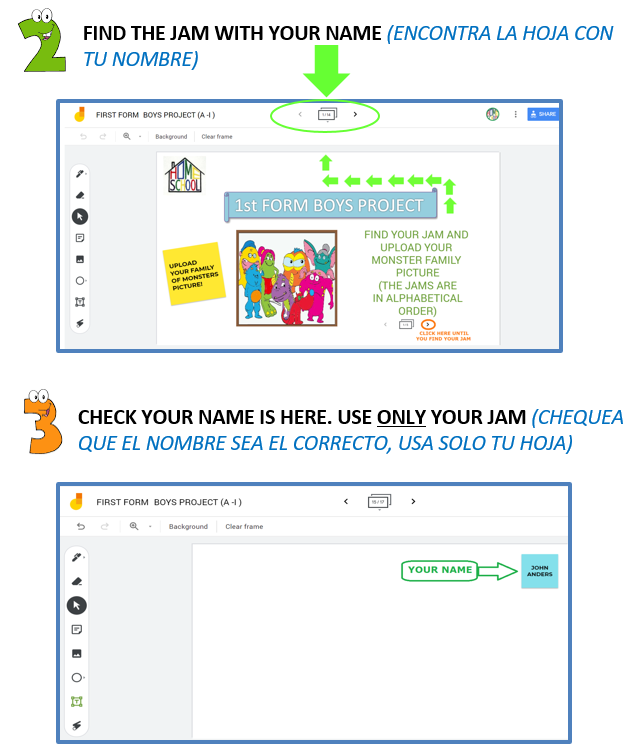 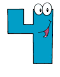 UPLOAD YOUR PICTURE (SUBI LA FOTO DE TU TRABAJO) 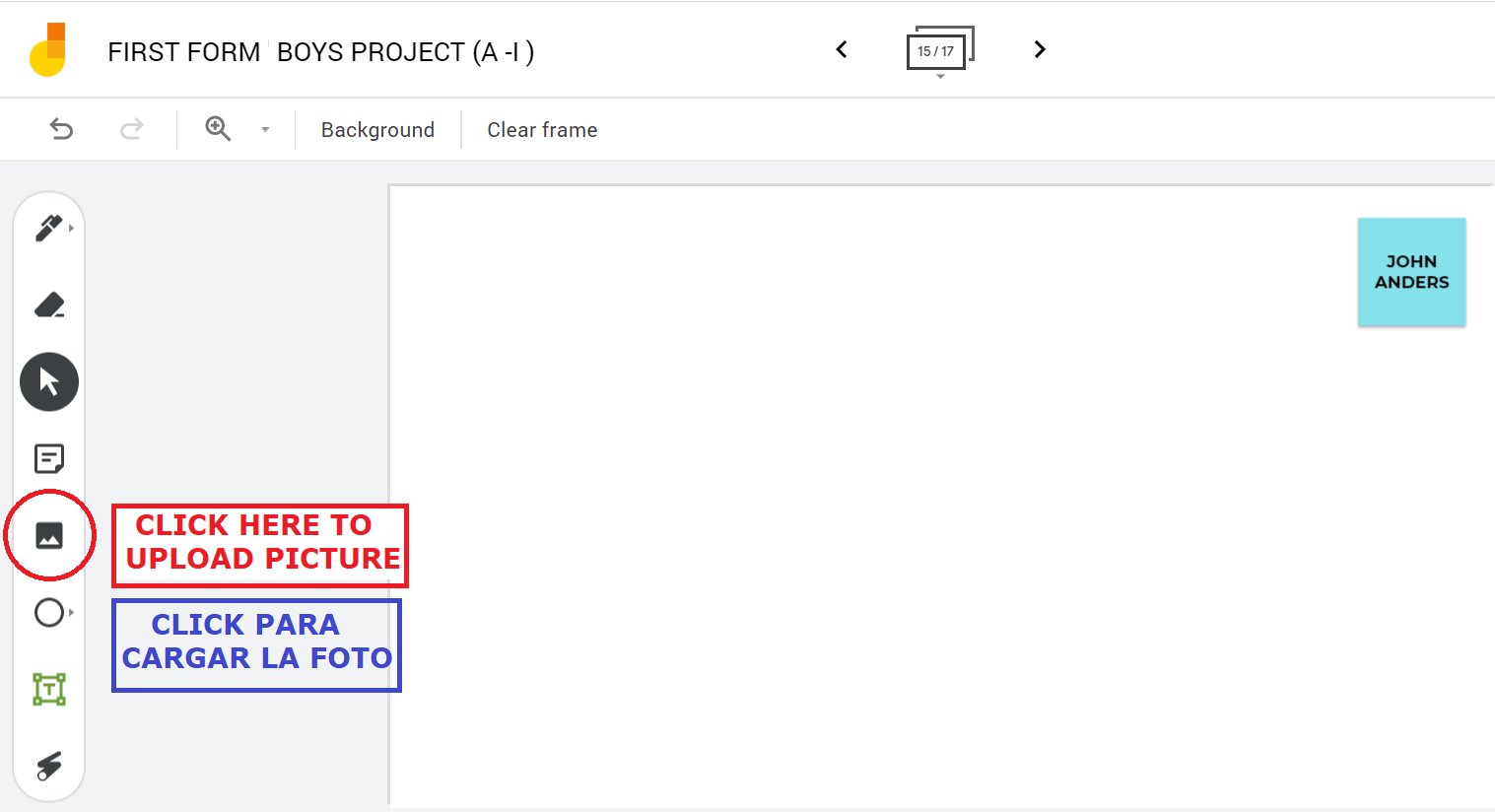 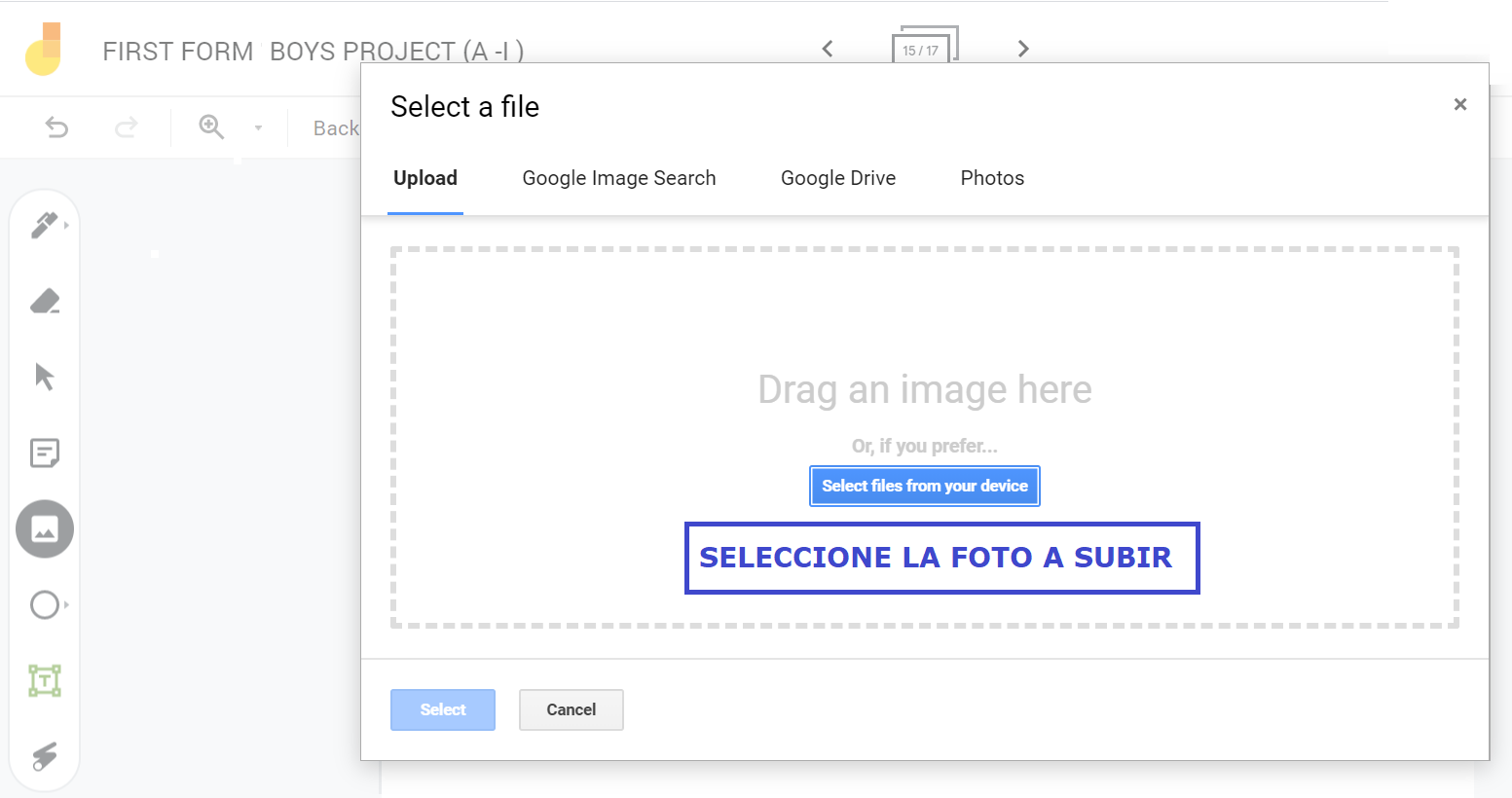 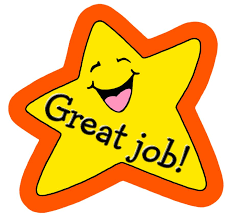 UPLOAD IT TO JAMBOARD INSTRUCTIONS TO UPLOAD YOUR PICTURE:CTRL+CLICK ON YOUR GROUP’S LINK (HACER CTRL+CLICK EN EL VINCULO DE TU GRUPO)BOYS – 1ST “A” (LAST NAME A – I): https://bit.ly/3loZ5Ii BOYS – 1ST “A” (LAST NAME L – R): https://bit.ly/32FDlzc GIRLS – 1ST “B” (LAST NAME A – G): https://bit.ly/31HCaAm GIRLS – 1ST “B” (LAST NAME I – W): https://bit.ly/3gJF9wa FIRST SCREEN (PRIMER PANTALLA)UPLOAD YOUR PICTURE (SUBI LA FOTO DE TU TRABAJO) 